Your LogoYour NameObjectiveLorem ipsum dolor sit amet, consectetuer adipiscing elit, sed diam nonummy  nibh.quis nostrud exerci tati. ullamcorper suscipit lobortis nisl ut aliquip ex ea com. Nam liber tempor cum soluta nobis eleifend.Personal InformationDate of BirthAddress 123 YOUR STREET YOUR CITY, ST 12345Phone (123) 456-7890Email NO_REPLY@EXAMPLE.COMEducationSchool Name, Location — DegreeMONTH 20XX - MONTH 20XX**School Name, Location — DegreeMONTH 20XX - MONTH 20XX**SkillsSoftware****Unique programs**Work ExperienceCompany, Location — Job TitleMONTH 20XX - MONTH 20XX***Company, Location — Job TitleMONTH 20XX - MONTH 20XX**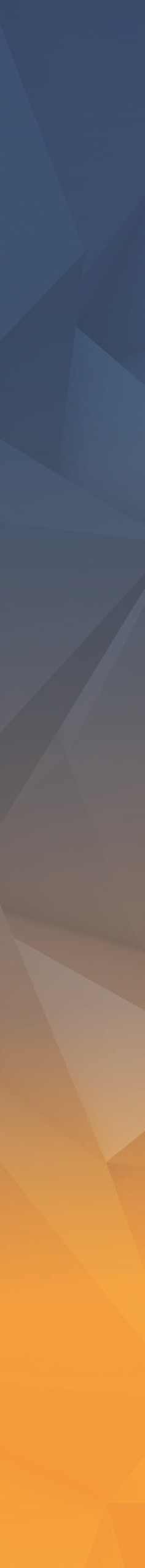 2LanguagesArabicCertificate and WorkshopTitle:  MONTH 20XX - MONTH 20XX  20XXWriting Skills(Fluent,Limited, None)*Speaking Skills(Fluent,Limited, None)EnglishWriting Skills(Fluent,Limited,  None)Title:  MONTH 20XX - MONTH 20XX*Speaking Skills(Fluent,limited ,  None)OtherTitle:  MONTH 20XX - MONTH 20XXWriting Skills(Fluent,Limited,  None)*Speaking Skills(Fluent,Limited,  None)